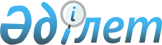 Шығыс Қазақстан облысының Самар ауданы және Тарбағатай ауданы шекараларын белгілеу туралыШығыс Қазақстан облысы әкімдігінің 2022 жылғы 4 қарашадағы № 273 бірлескен қаулысы және Шығыс Қазақстан облыстық мәслихатының 2022 жылғы 4 қарашадағы № 20/183-VII шешімі. Қазақстан Республикасының Әділет министрлігінде 2022 жылғы 7 қарашада № 30429 болып тіркелді
      "Қазақстан Республикасының әкімшілік-аумақтық құрылысы туралы" Қазақстан Республикасы Заңының 11-бабы 2) тармақшасына сәйкес Шығыс Қазақстан облысының әкімдігі ҚАУЛЫ ЕТЕДІ және Шығыс Қазақстан облыстық мәслихаты ШЕШТІ:
      1. Шығыс Қазақстан облысы Самар ауданының шекарасы жалпы ауданы 547 600 гектар болып белгіленсін.
      2. Шығыс Қазақстан облысы Тарбағатай ауданының шекарасы жалпы ауданы 1 017 000 гектар болып белгіленсін.
      3. Осы бірлескен қаулы және шешім алғашқы ресми жарияланған күнінен кейін күнтізбелік он күн өткен соң қолданысқа енгізіледі.
					© 2012. Қазақстан Республикасы Әділет министрлігінің «Қазақстан Республикасының Заңнама және құқықтық ақпарат институты» ШЖҚ РМК
				
      Шығыс Қазақстан облысы әкімі 

Д. Ахметов

      Шығыс Қазақстан облыстық мәслихатының хатшысы 

Д. Рыпаков
